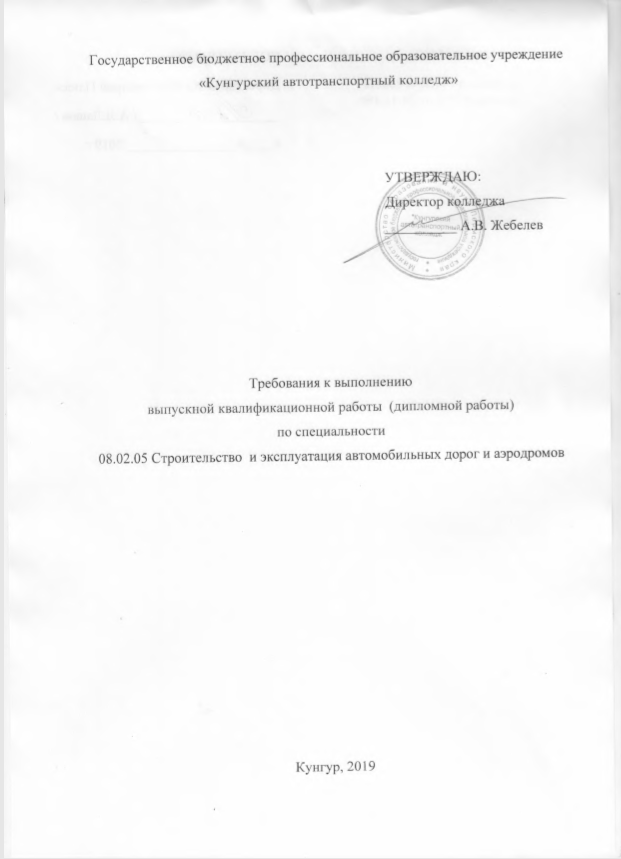 ПОЯСНИТЕЛЬНАЯ ЗАПИСКАВ соответствии с Федеральным государственным образовательным стандартом специальности 08.02.05 Строительство и эксплуатация автомобильных дорог и аэродромов, соответствующим учебным планом подготовки специалиста по данной специальности, студенты выполняют и защищают выпускную квалификационную работу (дипломный проект), которая является обязательной формой государственной итоговой аттестации выпускников.По результатам государственной итоговой аттестации выпускников государственная экзаменационная комиссия (ГЭК) решает вопрос о присвоении им квалификации «Техник» по специальности 08.02.05 Строительство и эксплуатация автомобильных дорог и аэродромов, и выдаче диплома о среднем профессиональном образовании.Выполнение дипломного проекта – завершающий этап подготовки специалистов. На этом этапе студент должен максимально использовать знания, практические умения и компетенции, накопленные во время обучения. Данные требования к выполнению ВКР направлены на оказание необходимой методической помощи при выполнении дипломного проекта.Требования к выполнению ВКР составлены с учетом типовых требований к дипломным проектам. Рассматриваются общие вопросы выполнения дипломных проектов (сформулированы требования и даны указания по объему, структуре, содержанию, по организации работы студента), а также отражен порядок оформления и защиты дипломного проекта.Главная цель требований – повышение уровня организации, качества проведения завершающей фазы процесса профессиональной подготовки специалистов, повышение востребованности и конкурентоспособности выпускников на рынке труда за счет их лучшей теоретической и практической подготовки.Требования к выполнению ВКР предназначены для студентов, обучающихся по специальности 08.02.05 Строительство и эксплуатация автомобильных дорог и аэродромов, а также руководителей и консультантов дипломных проектов; могут использоваться как в процессе непосредственного написания работы, так и при сборе, систематизации и обобщении исходных материалов к дипломному проекту.ОБЩИЕ ПОЛОЖЕНИЯ И ТРЕБОВАНИЯ ПО ВЫПОЛНЕНИЮ ВЫПУСКНОЙ КВАЛИФИКАЦИОННОЙ РАБОТЫ (ДИПЛОМНОГО ПРОЕКТА)1.1. Значение и цель ВКР Государственная итоговая аттестация (ГИА) выпускников по специальности 08.02.05 Строительство и эксплуатация автомобильных дорог и аэродромов является заключительным этапом обучения. ГИА проводится в форме защиты выпускной квалификационной работы (дипломного проекта). Требования к выполнению ВКР разработаны на основе ФГОС СПО по специальности 08.02.05 Строительство и эксплуатация автомобильных дорог и аэродромов и призваны оказать методическую помощь в ходе выполнения дипломного проекта. Дипломный проект – это самостоятельная работа студента, главной целью и содержанием которой является проектирование и создание информационной системы или ее подсистемы, разработка технологических процессов обработки информации и решение организационных вопросов управления производством.Целями дипломного проекта являются:систематизация, закрепление и расширение теоретических и практических знаний студентов по специальности;развитие навыков самостоятельной работы и овладение методикой проведения  исследований при решении определенных проблем;определение уровня теоретических и практических знаний студентов, а также умения применять их для решения конкретных практических задач.Написание дипломного проекта тесно связано с преддипломной практикой. На основе изучения общетеоретических и специальных дисциплин, а также на основе конкретных материалов, собранных по месту прохождения производственной и преддипломной практики, студент проводит анализ и на базе полученных результатов разрабатывает программное обеспечение информационной системы в соответствии с темой.Процесс написания дипломного проекта предусматривает решение следующих задач:обосновать актуальность выбранной темы, ее ценность для организации (места преддипломной практики);изучить теоретические положения, нормативно-техническую документацию, статистические материалы, справочную и научную литературу по избранной теме;собрать необходимый статистический материал для проведения конкретного анализа;изложить свою точку зрения по вопросам, относящимся к теме;провести анализ собранных данных, используя соответствующие методы обработки и анализа информации;сделать выводы и разработать программный продукт на основе проведенного анализа;оформить дипломный проект в соответствии с требованиями, предъявляемыми к отчетам о научно-исследовательской работе;выполнить процедуры предзащитных мероприятий, защитить дипломный проект.Дипломный проект после ее успешной защиты служит основанием для присвоения автору соответствующей данной специальности квалификации.1.2. Тематика дипломных проектовВ соответствии с ФГОС СПО обязательное требование к ВКР - соответствие ее тематики одному или нескольким профессиональным модулям:ПМ.02. Участие в организации работ по производству дорожно-строительных материаловПМ 03. Участие в организации работ по строительству автомобильных дорог и аэродромов.ПМ.04 Участие в работах по эксплуатации автомобильных дорог и аэродромов.Примерная тематика ВКР представлена в Приложении А.Темы ВКР имеют практико-ориентированный характер и соответствуют содержанию одного из профессиональных модулей.Тематика дипломных проектов согласовывается с работодателем и утверждается на заседании предметно-цикловой комиссии.Студенту предоставляется право выбора темы ВКР, в том числе предложения своей тематики с необходимым обоснованием целесообразности ее разработки для практического применения. При этом тематика ВКР также должна соответствовать содержанию одного или нескольких профессиональных модулей, входящих в ОПОП.Тематика ВКР может быть разнообразна. В дипломных проектах могут находить отражение вопросы разработки организации и производства дорожно-строительных работ, проекта производственных работ по содержанию сети автомобильных дорог, разработки организации и производства работ ремонта моста. При выборе темы дипломного проекта студенту предоставляется весь список предлагаемых тем ВКР. Выбранная тема окончательно закрепляется за студентом приказом директора ГБПОУ КАТК. 1.3. Содержание задания на ВКР Задание на выполнение выпускной квалификационной работы является документом, устанавливающим границы и глубину исследования темы, а также сроки выполнения отдельных этапов и разделов дипломного проекта. Руководитель обязан выдать студенту задание, которое оформляется на отдельном бланке установленной формы (Приложение Б). Задание рассматривается на заседании предметно-цикловой комиссии и утверждается заместителем директора, а затем вместе с дипломным проектом представляется на ГИА. В задании указывается: Фамилия, имя, отчество студента; Группа и специальность, в которой обучается студент; Тема выпускной квалификационной работы; Руководитель выпускной квалификационной работы; Дата выдачи задания и срок сдачи ВКР. 1.4. Руководство ВКР Для оказания консультационной помощи выпускнику назначается руководитель ВКР из числа преподавателей, ведущих соответствующие профессиональные модули и междисциплинарные курсы по специальности. При необходимости к выпускнику прикрепляются привлеченные специалисты или преподаватели специальных дисциплин для единичных или регулярных консультаций. Руководитель дипломного проекта: оказывает студенту помощь в составлении календарного графика на весь период выполнения дипломного проекта; рекомендует студенту необходимую основную литературу: справочные материалы, учебники, учебные пособия и другие источники по теме; проводит предусмотренные расписанием консультации со студентом; проверяет выполнение работы (по частям или в целом). После получения задания начинается самостоятельная работа студента по выполнению дипломного проекта, сопровождающаяся консультациями руководителя согласно графику. 2. СТРУКТУРА И СОДЕРЖАНИЕ ВЫПУСКНОЙ КВАЛИФИКАЦИОННОЙ РАБОТЫ (ДИПЛОМНОГО ПРОЕКТА)Дипломный проект студентов, завершающих обучение по специальности  08.02.05 Строительство автомобильных дорог и аэродромов имеет практический характер и может включать элементы научного и исследовательского поиска. В зависимости от темы основным содержанием дипломного проекта является описание разработки организации и производства работ по строительству или ремонту автомобильных дорог, а также описание разработки организации и технологии работ на производственных предприятиях дорожной отрасли.Выпускная квалификационная работа может быть логическим продолжением курсовой работы, идеи и выводы которой реализуются на более высоком теоретическом и практическом уровне. Курсовая работа может быть использована в качестве раздела выпускной квалификационной работы. Выпускная квалификационная работа состоит из:- расчетно-пояснительной записки- графической части (на 3-5 листах).Структура расчетно-пояснительной записки: введение;основная часть – состоит из следующих разделов:р.1: Общая частьр.2: Техническая характеристика объектар.3: Организация производствар.4: Технологическая частьр.5: Техника безопасностир.6: Технико-экономическое обоснование проектировочных решенийзаключениесписок использованных источников;приложения2.1. Введение Во введении обосновывается актуальность темы, цель дипломного проекта и задачи. Определяется объект и предмет исследования. Необходимо указать предполагаемую новизну исследования, изложить конкретные аргументы, доказывающие данное утверждение, методологию и гипотезу научного исследования, какие положения предполагается вынести на защиту. Актуальность и новизна темы предполагают обоснование причин, которые вызвали необходимость данного исследования и разработки. Цель и задачи – это обоснование того, что необходимо достичь в ходе исследования, и система конкретных задач, которые необходимо решить для этого (например, изучить научную литературу по выбранной теме, систематизировать знания по какой-либо научной проблематике, исследовать…, описать…, установить…, разработать…, реализовать…, оценить… и т. д.). Формулировка цели должна согласовываться с темой работы.Количество задач не должно быть большим (от трех до шести, но не более). Задачи раскрывают цель и обусловливают структуру работы. Во введении рекомендуется дать краткую характеристику автодорожного комплекса России на современном этапе, новые направления в сфере строительства и эксплуатации автомобильных дорог и аэродромов. Особое внимание должно быть уделено внедрению новейших технологий и методов организации и производства работ при строительстве и ремонте автомобильных дорог. Объем введения составляет 10-15% от общего объема дипломного проекта. 2.2. Основная часть расчетно-пояснительной запискиОсновная часть расчетно-пояснительной записки включает в себя следующие разделы:Общая частьТехническая характеристика объектаОрганизация производстваТехнологическая частьТехника безопасностиТехнико-экономическое обоснование проектировочных решенийОбщая частьВ данном разделе ВКР  на  основании  задания,  данных  справочной  и  нормативной  литературы  приводится  географическое  описание  района дорожной деятельности,  его  климата,  грунтово-гидрологических  условий, рельефа,  растительности,  наличия  местных  дорожно-строительных материалов.  Кроме  этого,  дается  экономическая,  административно-хозяйственная  оценка  района  и  другие  сведения,  имеющие  отношение  к дорожной деятельности,  которые  могут  повлиять  на  принятие  решений  по тому или иному вопросу производства работ.Техническая характеристика объектаСогласно заданным категории  дороги,  району  деятельности, данным справочной и нормативной литературы дается краткое описание, и приводятся технические нормативы объекта дорожной деятельности.  Организация производстваНа основании имеющихся данных определяются виды и объемы работ,  сроки начала и окончания работ, количество рабочих смен, календарная  продолжительность строительного сезона дорожной деятельности.Проектируется  метод  организации  дорожной деятельности: выбор принципиального решения, четкой технологической последовательности  выполнения  дорожно-строительных  работ.Выполняется увязка  всех  видов  работ дорожной деятельности на  основе  линейного  календарного графика.Разрабатывается  линейный  календарный  график  производства  работ дорожной деятельности. Технологическая частьРазрабатываются технологические  карты производства работ дорожной деятельности: описание рабочих процессов в их технологической последовательности с расчетом потребных материально-технических ресурсов и схемой организации их движения при производстве работ, основные методы контроля качества.Составляются калькуляции  трудовых  затрат  по  основным  видам работ дорожной деятельности. Техника безопасностиВ  дипломном проекте (ВКР) должны  быть  разработаны  мероприятия  по  безопасным условиям производства работ, охране труда и окружающей среды дорожной деятельности.Технико-экономическое обоснование проектировочных решенийДля оценки вариантов проектирования дорожной деятельности определяются технико-экономические показатели: сметная стоимость работ, удельная трудоемкость работ, сменная выработка и др.2.3. Графическая часть Графическая часть ВКР выполняется на чертежной бумаге формата А1, А2, А3 в соответствии с требованиями стандартов ЕСКД.Чертежи являются демонстрационными материалами, используемыми для пояснения доклада.  Поэтому  они  должны  отражать основные  проектные,  технологические  и  организационные  решения, содержащиеся  в  дипломном  проекте  (ВКР).  Оформление чертежей должно обеспечивать их зрительное восприятие членами ГЭК и присутствующими лицами на защите. Графическая  часть  дипломного проекта  (работы)  должна  содержать все  необходимые  размеры,  пояснения  и  надписи.В состав графической части, в зависимости от темы дипломного проекта, может входить от 3 до 5 листов следующего содержания: план трассы, план производственного предприятия (карьер, АБЗ, ЦБЗ и др.), продольный профиль, поперечные профили, конструкция дорожной одежды, технологические схемы работы оборудования производственных предприятий, технологические карты, схемы содержания дорог, транспортные схемы, линейно – календарные графики, генеральный строй план и др.  2.4. Заключение В заключении студент анализирует полноту выполнения задач ВКР, делаются выводы по работе в целом, подводятся итоги всему исследованию. Важно, чтобы были выполнены задачи, поставленные во введении, и даны ответы на вопросы, которые были сформированы студентом. Заключение посвящается разработке выводов и предложений, вытекающих из проведенного анализа. Освещаются наиболее общие пути решения проблемы, определяются основные выводы. Выводы должны быть краткими и четкими, излагать авторскую концепцию, давать полное преставление о содержании, значимости, обоснованности и эффективности разработок. В заключении не допускается повторения содержания введения и основной части, в частности, выводов, сделанных по разделам. Объем заключения составляет 20% от общего объема ВКР. 2.5. Список использованных источников В разделе Список использованных источников необходимо перечислить все используемые источники (не менее 20 шт.). Библиографическое описание литературы должно быть сделано в соответствии с существующим ГОСТом. Список использованных источников должен содержать книги и статьи, вышедшие по теме ВКР не позднее 5 лет с момента опубликования.Пример записи используемых источников приводится в Приложении В. 2.6. Приложения к дипломному проектуМатериал, дополняющий текст документа, допускается помещать в приложениях. Приложениями могут быть, таблицы, схемы, листинги, диаграммы, выполненные и представленные натуральные образцы и т.д. Каждое приложение начинается с новой страницы и каждому приложению присваивается порядковый номер.3. ТРЕБОВАНИЯ К ОФОРМЛЕНИЮ ВКР (ДИПЛОМНОГО ПРОЕКТА)Оформление выпускной квалификационной работы (дипломного проекта) осуществляется в соответствии с требованиями ГОСТ 7.32-2017 Отчет о научно-исследовательской работе. Структура и правила оформления.Оформление списка использованных источников осуществляется в соответствии с требованиями ГОСТ 7.1-2003, ГОСТ Р 7.0.5 – 2008 (Приложение В).ПРИЛОЖЕНИЕ АПримерная тематика выпускных квалификационных работ(по профессиональным модулям)ПРИЛОЖЕНИЕ БПример оформления заданияГосударственное бюджетное профессиональное образовательное учреждение
«Кунгурский автотранспортный колледж»УТВЕРЖДЕНО зам. директора _____________М.Г. Целищева«____» _____________ 20__ г.Специальность 08.02.05 Строительство автомобильных дорог и аэродромовЗАДАНИЕ  на выполнение выпускной квалификационной работыпо ПМ____________________________________________________________Студенту  группы Д-13________________________________________                                                                                         (ФИО) Тема выпускной квалификационной работы: ___________________ __________________________________________________________________Утверждена приказом № ___ от «___» ____________ 20__г.Содержание выпускной квалификационной работы:Расчетно-пояснительная запискаВведениеОсновная частьЗаключениеСписок использованных источниковПриложенияГрафическая частьРуководитель  ВКР _______________________/                       /                                            Дата получения задания: __.__.20__ г.Срок сдачи работы: __.__.20__ г.Одобрено на заседании ПЦКПротокол № __ от ______________ Председатель комиссии ____________________/ О.С.Щелчкова/ПРИЛОЖЕНИЕ ВПример оформления списка использованных источников по ГОСТу 7.1-2003, ГОСТ Р 7.0.5 – 2008Статья в журнале (1 автор): Аболмасов, Н.Н. Стратегия и тактика профилактики заболеваний пародонта / Н.Н. Аболмасов // Стоматология. – 2003. - №4. – С.34-39. Статья в журнале (до 4 авторов) Безрукова, И.В. Классификация агрессивных форм воспалительных заболеваний пародонта / И.В. Безрукова, А.И. Грудянов // Стоматология. – 2002. - №5. – С.45 –47. Статья в журнале (4 автора) Значение контроля микроциркуляции при миллиметровой волновой терапии острого деструктивного панкреатита / Б.С.Брискин, О.Е.Ефанов, В.Н.Букатко, А.Н.Никитин // Вопр. курортологии физиотерапии и лечеб. физ. культуры. – 2002. - №5. – С.13-16. Статья в журнале (более 4 авторов) Иммунологические нарушения в патогенезе хронического генерализованного пародонтита / А.И. Воложин, Г.В. Порядин, А.Н. Казимирский и др. // Стоматология. – 2005. - №3. – С.4 –7. Статья в сборнике трудов (1 автор ) Кащенко, П.В. Применение лазерной допплеровской флоуметрии в имплантологии / П.В. Кащенко // Применение лазерной допплеровской флуометрии в медицинской практике: матер. третьего всерос. симп. – М., 2000. - С.131-133.  Книга (1 автор)Адмакин, В.В. Условия применения композитов / В.В. Адмакин. – Красноярск: Изд-во МГПУ, 2003. – 128 с. Книга (до 4 авторов)Логинова, Н.К. Патофизиология пародонта / Н.К.Логинова, А.И.Воложин. – М., 1995. – 108 с. Книга (до 4 авторов)Логинова, Н.К. Патофизиология пародонта / Н.К.Логинова, А.И.Воложин. – М., 1995. – 108 с. Книга (4 автора)Лазерная допплеровская флоуметрия в стоматологии: Метод. рекомендации / Е.К.Кречина, В.И.Козлов, О.А.Терман, В.В.Сидоров. - М., 1997. – 12 с. Книга (более 4 авторов) Метод лазерной допплеровской флоуметрии в кардиологии: Пособие для врачей / В.И.Маколкин, В.В.Бранько, Э.А.Богданова и др. – М., 1999. - 48 с.Электронные ресурсы (сведения приводят в следующей последовательности: системные требования, сведения об ограничении доступности, дату обновления документа или его части, электронный адрес, дату обращения к документу» .Электронный адрес и дату обращения к документу приводят всегда. Дата обращения к документу — та дата, когда человек, составляющий ссылку, данный документ открывал, и этот документ был доступен. Системные требования приводят в том случае, когда для доступа к документу нужно специальное программное обеспечение, например Adobe Acrobat Reader, Power Point и т.п. Сведения ограничения доступа приводят в том случае, если доступ к документу возможен, например, из какого-то конкретного места (локальной сети, организации, для сети которой доступ открыт), только для зарегистрированных пользователей и т.п. В описании в таком случае указывают: «Доступ из …», «Доступ для зарегистрированных пользователей» и др. Если доступ свободен, то в сведениях не указывают ничего. Дата обновления документа или его части указывается в том случае, если она зафиксирована на сайте. Если дату обновления установить нельзя, то не указывается ничего. Например:1. Бахтин М.М. Творчество Франсуа Рабле и народная культура средневековья и Ренессанса. — 2-е изд. — М.: Худож. лит., 1990. — 543 с. [Электронный ресурс]. URL: http://www.philosophy.ru/library/bahtin/rable.html#_ftn1 (дата об-ращения: 05.10.2008).2. Орехов С.И. Гипертекстовый способ организации виртуальной реальности // Вестник Омского государственного педагогического университета: электронный научный журнал. — 2006 [Электронный ресурс]. Систем. требования: Adobe Acrobat Reader. — URL: http://www.omsk.edu/article/vestnik-omgpu-21.pdf (дата обращения: 10.01.2007).РАССМОТРЕНО:на педагогическом советепротокол № 2 от 28.11.19г.СОГЛАСОВАНО:Директор ООО «Регионстрой Плюс»____________________/ А.Л.Лашов /«____» _______________ 2019 г.Профессиональные модулиТемы ВКРПМ.02Разработка месторождений горных пород (карьеров)ПМ.02Разработка организации и технологии работ на цементобетонном заводеПМ.02Разработка организации и технологии работ на асфальтобетонном заводе ПМ.02Разработка технологии производства каменных материалов для дорожной деятельностиПМ.03Разработка организации строительства и производства работ участка автомобильной дороги 1 категорииПМ.03Разработка организации строительства и производства работ участка автомобильной дороги 2 категорииПМ.03Разработка организации строительства и производства работ участка автомобильной дороги 3 категорииПМ.03Разработка организации строительства и производства работ участка автомобильной дороги 4 категорииПМ.03Разработка организации строительства и производства работ участка автомобильной дороги в карстовом районеПМ.03Разработка организации и производства работ возведения земляного полотна на болотахПМ.03Разработка организации и производства работ возведения земляного полотна в зимних условияхПМ.03Разработка организации и производства планировочных и укрепительных работ земляного полотна участка автомобильной дорогиПМ.03Разработка организации и производства работ строительства водопропускных трубПМ.03Разработка организации строительства и производства работ устройства поверхностного водоотвода участка автомобильной дорогиПМ.03Разработка организации строительства и производства работ устройства подземного водоотвода (дренажа)участка автомобильной дорогиПМ.03Разработка организации и производства работ строительства сборных покрытий участка автомобильной дорогиПМ.03Разработка организации и производства работ строительства цементобетонных покрытий участка автомобильной дорогиПМ.03Разработка организации и производства работ по благоустройству территорий населенных пунктовПМ.03Разработка организации и производства работ по строительству технологической дорогиПМ.03Разработка организации строительства и производства работ участка автомобильной дороги в районе вечной мерзлотыПМ.04Разработка организации и производства работ ремонта мостаПМ.04Разработка организации и производства работ ремонта городских дорогПМ.04Разработка организации и производства работ по ликвидации пучинистых участков автомобильной дорогиПМ.04Разработка организации ремонта и производства работ участка автомобильной дороги 2 категории. ПМ.04Разработка организации ремонта и производства работ участка автомобильной дороги 3 категории. ПМ.04Разработка организации ремонта и производства работ участка автомобильной дороги 4 категории. ПМ.04Разработка организации реконструкции и производства работ участка автомобильной дорогиПМ.04Разработка проекта производства работ (ППР) по содержанию сети автомобильных дорог федерального значения в темный период годаПМ.04Разработка проекта производства работ (ППР) по содержанию сети автомобильной дороги регионального значения в темный период годаПМ.04Разработка проекта производства работ (ППР) по содержанию сети автомобильной дороги муниципального значения в темный период годаПМ.04Разработка проекта производства работ (ППР) по зимнему содержанию сети автомобильной дороги федерального значенияПМ.04Разработка проекта производства работ (ППР) по зимнему содержанию автомобильной дороги регионального значенияПМ.04Разработка проекта производства работ (ППР) зимнего содержания сети автомобильной дороги муниципального значенияПМ.04Разработка проекта производства работ (ППР) содержания улично-дорожной сети населенного пункта в теплый период годаПМ.04Разработка проекта производства работ (ППР) зимнего содержания улично-дорожной сети населенного пункта